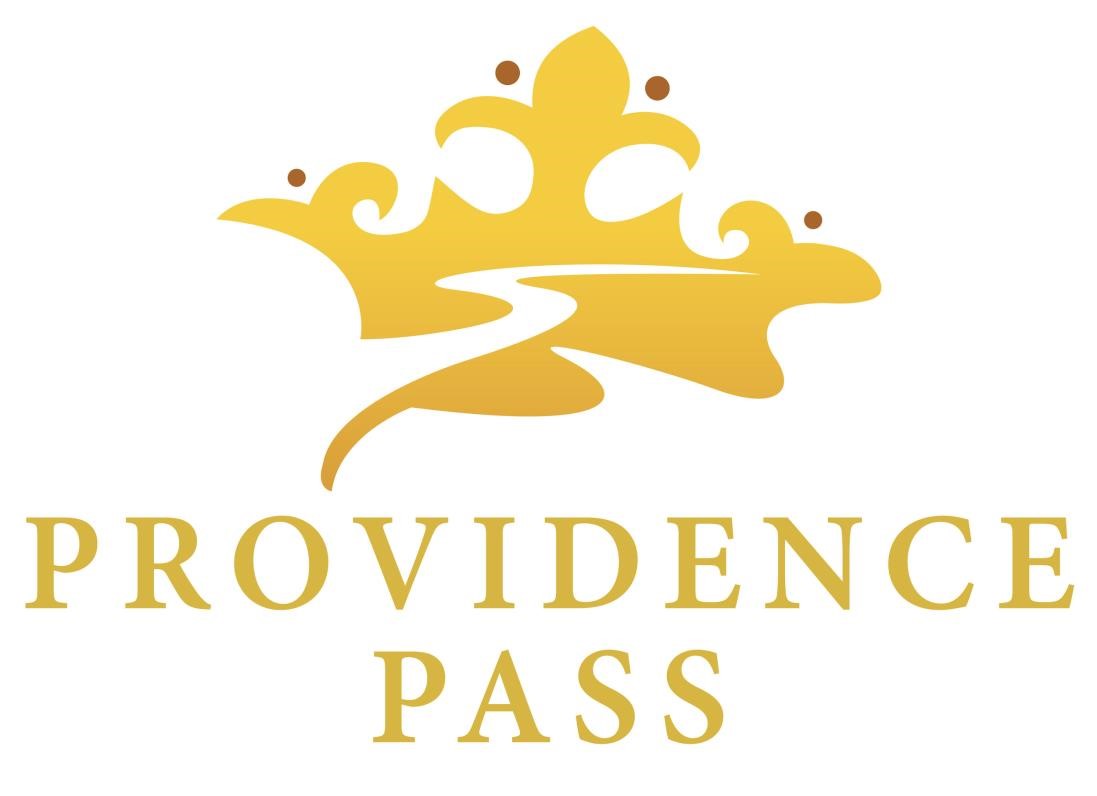 Thank you for considering Providence Pass for your daughter. The following admissions application is designed to help us understand you and your child. Please fill out all applicable information as completely and honestly as possible. Please print a hard copy of the document to complete it and return to me by fax or email. Once we have reviewed the application we will get in touch with you to let you know the acceptance status of your child.  If you have any questions, please feel free to contact Jennifer at 828-777-9428 or teenkeyoflight@gmail.com We look forward to the opportunity to work with your family. Sincerely, Jennifer Del-Giudice  Executive Director GENERAL INFORMATION Your Name ______________________________________________________________________________ Home Phone ___________________________  Cell Phone __________________________________  Work Phone ________________________________ Address _________________________________________________________________________________ Email ____________________________________________________________________________________ Relationship to Student __________________________________________________________________ Your Preferred Method of Contact _______________________________________________________ When are you hoping to enroll your daughter? ___________________________________________ Name of Health Insurance _______________________________________________________________ Student’s Name __________________________________________________________________________  	 	 	 	 	 	Date of Birth ___________________________________ Comments or Questions You Have for Us: PARENT QUESTIONNAIRE FOR CONSIDERATION OF ENROLLMENT The following sections will help you describe your child’s issues in greater detail and also identify problems that might otherwise go unnoticed: Behaviors Please check/mark each of the following that often apply to your child Overeating  	 Performs repeated 	 Chronic worrying Suicidal attempts 	senseless acts 	 Taking drugs Withdrawal  Temper outbursts  Odd behavior symptoms  Vomiting  Smokes Drinking  	 Crying 	 Nervous tic Procrastination 	 Working too much 	 Impulsive acts Sleeps too much 	 Poor concentration 	 Senseless fears Problems with jobs 	 Loss of control 	 Insomnia Panic attacks 	 Nightmares 	 Destructive acts Eating problems 	 Laziness 	 Aggressive behavior  Feelings Please check/mark each of the following that often apply to your child Anger  	 Guilty 	 Restless Annoyed 	 Happy 	 Lonely Sad 	 Conflicted 	 Contended Depressed 	 Regretful 	 Excited Anxious  	 Hopeless 	 Optimistic Fearful 	 Hopeful 	 Tense Panic 	 Relaxed 	 Unhappy Energetic 	 Jealous Envious 	 Bored Physical Please check/mark each of the following that describes your child Headaches 	  	 Doesn’t like to be Dizziness 	 Bowel disturbance 	touched  Fainting spells 	 Skin problems 	 Tension Hearing problems 	 Burning/itching 	 Muscle spasms Visual problems 	skin 	 Twitches Watery eyes 	 Swelling 	 Tremors Dry mouth 	 Sexual disturbances 	 Tingling  Chest pain 	 Blackouts 	 Numbness Rapid heart beat 	 Hears things 	 Fatigue Back pain 	 Tics  	 Unable to relax Stomach trouble Perception of Self Please check/mark each of the following your child may feel Worthless 	 Evil 	 Trustworthy Useless 	 Crazy 	 Honest Unlovable  	 Degenerate 	 Considerate Unattractive  	 Deviant 	 Attractive Incompetent 	 Intelligent 	 Sensitive Stupid  	 Confident 	 Full of regrets Naïve  	 Worthwhile 	 Inadequate Ambitious  	 Ugly 	 Confused Undesirable  	 Loyal Attitudes Please fill in/highlight the number that best fits your child’s perspective KEY: Strongly Disagree (1) 	Disagree (2) 	Neutral (3) 	Agree (4) 	Strongly Agree (5) I should not make mistakes 	 	 	 	 ① ② ③ ④ ⑤ I should be good at everything I do 	 	 	 ① ② ③ ④ ⑤ When I don’t know, I should pretend to know  ① ② ③ ④ ⑤ I should not disclose personal information 	 	 ① ② ③ ④ ⑤ I am a victim of circumstances  	 	 ① ② ③ ④ ⑤ My life is controlled by outside forces  	 ① ② ③ ④ ⑤ Other people are happier than I am 	 	 ① ② ③ ④ ⑤ Play it safe; don’t take any risks 	 	 	 ① ② ③ ④ ⑤ I don’t deserve to be happy 	 	 	 	 ① ② ③ ④ ⑤ If I ignore my problems, they will disappear 	 ① ② ③ ④ ⑤ It is my responsibility to make others happy  ① ② ③ ④ ⑤ I should strive for perfection 	 	 	 ① ② ③ ④ ⑤ 	 Student’s Name: _____________________________________________________________________________________________ Reason for Referral In your own words, what is the reason you’re referring your child for treatment? ____________________________________________________________________________________________________________________________________________________________________________________________________________________________________ __________________________________________________________________________________________________________________ __________________________________________________________________________________________________________________ ____________________________________________________________________________________________________________________________________________________________________________________________________________________________________ What other problems do you see that might be contributing to your child’s need for treatment? ____________________________________________________________________________________________________________________________________________________________________________________________________________________________________ __________________________________________________________________________________________________________________ __________________________________________________________________________________________________________________ ____________________________________________________________________________________________________________________________________________________________________________________________________________________________________ Has your child made suicide attempts in the past, to your knowledge? If so, please explain: ______________________________________________________________________________________________________________________________________________________________________________________________________________________________________________________________________________________________________________________________________________________ __________________________________________________________________________________________________________________ ____________________________________________________________________________________________________________________________________________________________________________________________________________________________________ Has your child ever threatened or planned to kill someone else? If so, please explain: ________________________________________________________________________________________________________________________________________________________________________________________________________________________________________________________________________________________________________________________________________________________________________________________________________________________________________________________________________ Has your child ever voiced thoughts or beliefs that others consider strange? If so, please explain: __________________________________________________________________________________________________________________ __________________________________________________________________________________________________________________ ___________________________________________________________________________________________________________________________________________________________________________________________________________________________________ Has your child ever expressed hearing noises or voices that others do not hear? If so, please explain: __________________________________________________________________________________________________________________ __________________________________________________________________________________________________________________ ___________________________________________________________________________________________________________________________________________________________________________________________________________________________________ Has your child ever expressed seeing things or people that others do not see? If so, please explain: ____________________________________________________________________________________________________________________________________________________________________________________________________________________________________ ___________________________________________________________________________________________________________________________________________________________________________________________________________________________________ How does your child deal with their emotions in general? ____________________________________________________________________________________________________________________________________________________________________________________________________________________________________ ___________________________________________________________________________________________________________________________________________________________________________________________________________________________________ How does she express anger? __________________________________________________________________________________________________________________ __________________________________________________________________________________________________________________ ___________________________________________________________________________________________________________________________________________________________________________________________________________________________________ Previous Treatment Has your child been in treatment (hospital or outpatient) previous to this treatment center? Hospital Name _________________________________ Physician Name ______________________________ Date of Stay __________________________ Length of Stay ________________________________ Problem _____________________________________________________________________________ Name of Practice _________________________________ Therapist Name ____________________________ Beginning Date ________________________ Ending Date ________________________________ Problem _____________________________________________________________________________ Family List all people living at home. Include yourself: Name  	 	 	Sex 	Age 	Relationship to Client 	 	Career ____________________________________________________________________________________________________________________________________________________________________________________________________________________________________________________________________________________________________________________________________________________________________________________________________________________________________________________________________________________________________________________________________________________________________________________________________________________________________________________________________________________________________________ __________________________________________________________________________________________________________________ List immediate family members who are not currently living in your home: Name  	 	Sex 	Age 	Relationship to Client 	       Marital Status        Career ________________________________________________________________________________________________________________________________________________________________________________________________________________________________________________________________________________________________________________________________________________________________________________________________________________________________________________________________________ Are there any members of immediate family who are deceased? Name   	 	 	When deceased  	Age at Death  	 	Relationship to Client ____________________________________________________________________________________________________________________________________________________________________________________________________________________________________ What tragedies or major life events in your family may have contributed to your child’s current problems? ______________________________________________________________________________________________________________________________________________________________________________________________________________________________________________________________________________________________________________________________________________________ __________________________________________________________________________________________________________________ How do you get along with your child?  ____________________________________________________________________________________________________________________________________________________________________________________________________________________________________ __________________________________________________________________________________________________________________ How are children in your home disciplined? ______________________________________________________________________________________________________________________________________________________________________________________________________________________________________________________________________________________________________________________________________________________ __________________________________________________________________________________________________________________ What religion is predominant in your family? __________________________________________________________________________________________________________________ Is your family active in that religion? __________________________________________________________________________________________________________________ Developmental Was there an unusual pregnancy, labor or delivery with this child? 	 	Yes  No  If so, explain: ________________________________________________________________________________________________________________________________________________________ Did your child ever have extremely high fevers, convulsions or injuries?  	Yes   No  If so, please explain: ________________________________________________________________________________________________________________________________________________________ Did your child have any difficulty learning to walk, climb, hop or skip?  	 	Yes  No  If yes, please explain: ________________________________________________________________________________________________________________________________________________________ Has she ever been clumsy or awkward for her age?  	 	 	 	Yes   No  If yes, please explain: ________________________________________________________________________________________________________________________________________________________ Is there a language other than English spoken in the home?   	 	Yes  No  Which is the principle language used?  _____________________________________________ Does your child currently have any unusual sleeping habits? (Nightmares, late retiring, bed wetting, morning fatigue, etc.) If so, please explain: ________________________________________________________________________________________________________________________________________________________ Has your child been separated from either parent longer than a month in the past 3 years? If so, please explain: ________________________________________________________________________________________________________________________________________________________ Has there been any serious marital conflict or divorce in the family? If so, please explain the child’s reaction: ____________________________________________________________________________________________________________________________________________________________________________________________________________________________________ ____________________________________________________________________________ Has your child ever run away from home? If so, please explain: ________________________________________________________________________________________________________________________________________________________________________________________________________________________________________________________________________________________________________________ Drugs and Alcohol What 	drugs 	has 	your 	child 	used 	in 	her 	lifetime 	of 	which 	you 	are 	aware? Please fill in the following: Substance Used       When Started             When Stopped       Amount Used Each Time     How Often Used ____________________________________________________________________________________________________________________________________________________________________________________________________________________________________ ________________________________________________________________________________________________________________________________________________________ In your estimation, what percentage of her friends have used drugs/alcohol?    _______% Has substance abuse led to family, school and/or peer problems for her? Please explain: ____________________________________________________________________________________________________________________________________________________________________________________________________________________________________ ____________________________________________________________________________ What does your child like to do in her free time?  ________________________________________________________________________________________________________________________________________________________ ____________________________________________________________________________ Has anyone in your family had a history of drug or alcohol addiction? If yes, please explain: ____________________________________________________________________________ ____________________________________________________________________________________________________________________________________________________________________________________________________________________________________ Medical Does she now have a chronic illness?   	 	 	 	 	Yes   No  	Hearing problems?  	 	 	 	 	 	 	 	Yes   No  Vision problems?  	 	 	 	 	 	 	 	Yes   No  Speech problems?  	 	 	 	 	 	 	 	Yes   No  	Lung disorder?  	 	 	 	 	 	 	 	Yes   No  	High blood pressure?   	 	 	 	 	 	Yes   No  	Nervous disorder?  	 	 	 	 	 	 	 	Yes   No  	Heart trouble?   	 	 	 	 	 	 	Yes   No   	Any form of cancer?  	 	 	 	 	 	 	 	Yes   No  	Vision problems?  	 	 	 	 	 	 	 	Yes   No  	Digestive disorder?  	 	 	 	 	 	 	 	Yes   No  	Muscular disorder?  	 	 	 	 	 	 	 	Yes   No  	Blood disorder?  	 	 	 	 	 	 	 	Yes   No   	Disease of the kidney?   	 	 	 	 	 	Yes   No  	Diabetes?  	 	 	 	 	 	 	 	 	Yes   No  	Arthritis?  	 	 	 	 	 	 	 	 	Yes   No  	Hepatitis?  	 	 	 	 	 	 	 	 	Yes   No  	Malaria?  	 	 	 	 	 	 	 	 	Yes   No  	Physical deformity?  	 	 	 	 	 	 	 	Yes   No  	Any contagious disorder?  	 	 	 	 	 	 	Yes   No  	Any life-threatening condition?  	 	 	 	 	 	Yes   No  Please explain if you answered “yes” to any of the above:  ____________________________________________________________________________ ____________________________________________________________________________ ________________________________________________________________________________________________________________________________________________________ Describe any food allergies she may have: ________________________________________________________________________________________________________________________________________________________ ____________________________________________________________________________ Describe any drug sensitivity or allergies she may have: ____________________________________________________________________________________________________________________________________________________________________________________________________________________________________ ____________________________________________________________________________ Has she been treated by a physician or been disabled or hospitalized in the last year? ________________________________________________________________________________________________________________________________________________________ ____________________________________________________________________________ Has she been advised to have a surgical operation in the last 5 years? If so, please describe: ____________________________________________________________________________________________________________________________________________________________________________________________________________________________________ ____________________________________________________________________________ Describe important medical problems of her mother: ________________________________________________________________________________________________________________________________________________________________________________________________________________________________________________________________________________________________________________ Describe important medical problems of her father: ________________________________________________________________________________________________________________________________________________________________________________________________________________________________________________________________________________________________________________ Date of last physical: ____________________________________________________________________________ Any other medical information that we should be aware of: ____________________________________________________________________________________________________________________________________________________________________________________________________________________________________ Legal Does your child have any charges/convictions in the juvenile court system? The Offense  	       Date of Offense    	       Been to Court?  	      Parole?  	       Next Court Date ________________________________________________________________________________________________________________________________________________________ ________________________________________________________________________________________________________________________________________________________ ________________________________________________________________________________________________________________________________________________________ Sexual Are you aware if your child is sexually active? ______________________________________ Has she discussed this with you? ________________________________________________ If so, how old was she when she had her first sexual experience? ______________________ How many sexual partners are you aware of? ______________________________________ Do you have any other information about your child’s sexual activity? ________________________________________________________________________________________________________________________________________________________ ____________________________________________________________________________ Has your child had any problems with pornography? Explain: ____________________________________________________________________________________________________________________________________________________________________________________________________________________________________ Has your child been physically or sexually abused by a family member or anyone else? Explain: ____________________________________________________________________________ ________________________________________________________________________________________________________________________________________________________ ____________________________________________________________________________ Has anyone in your family or extended family been accused or convicted of physical or sexual abuse? If so, please explain: ____________________________________________________________________________________________________________________________________________________________________________________________________________________________________  School/Work What is your child’s present school GPA? ___________ What is her present school situation? Has she been attending? Are there any present school problems? Has your child ever been or is your child presently expelled? If so, please explain: ____________________________________________________________________________________________________________________________________________________________________________________________________________________________________ ________________________________________________________________________________________________________________________________________________________ ____________________________________________________________________________ What employment experiences has your child had? ____________________________________________________________________________________________________________________________________________________________________________________________________________________________________ Medication Is she now or ever been on any kind of regular medication for: If you answered yes to any of the above, please explain:  ____________________________________________________________________________ ____________________________________________________________________________ ____________________________________________________________________________ Is your child on any current medication? If so, please list below: Medication 	  	 	Purpose Amount per dose  	X’s per Day  	 	Refill when? ____________________________________________________________________________________________________________________________________________________________________________________________________________________________________ Strengths and Weaknesses As a mother, what do you see as your child’s strengths? ________________________________________________________________________________________________________________________________________________________ ____________________________________________________________________________ As a mother, what do you see as your child’s weaknesses? ________________________________________________________________________________________________________________________________________________________ ____________________________________________________________________________ As a father, what do you see as your child’s strengths? ________________________________________________________________________________________________________________________________________________________ ____________________________________________________________________________ As a father, what do you see as your child’s weaknesses? ____________________________________________________________________________ ________________________________________________________________________________________________________________________________________________________ Goals As a mother, what goals would you like your child to accomplish? ____________________________________________________________________________________________________________________________________________________________________________________________________________________________________ ____________________________________________________________________________ As a mother, what are your aspirations and hopes for your child in her life? ____________________________________________________________________________________________________________________________________________________________________________________________________________________________________ ____________________________________________________________________________ As a mother, what opportunities of growth or change do you see for yourself and for other family members (or for family in general) while your child is in treatment? ____________________________________________________________________________________________________________________________________________________________________________________________________________________________________ ________________________________________________________________________________________________________________________________________________________ ____________________________________________________________________________ As a father, what goals would you like your child to accomplish? ____________________________________________________________________________________________________________________________________________________________________________________________________________________________________ ____________________________________________________________________________ As a father, what are your aspirations and hopes for your child in her life? ____________________________________________________________________________________________________________________________________________________________________________________________________________________________________ ____________________________________________________________________________ As a father, what opportunities of growth or change do you see for yourself and for other family members (or for family in general) while your child is in treatment? ____________________________________________________________________________________________________________________________________________________________________________________________________________________________________ ____________________________________________________________________________________________________________________________________________________________________________________________________________________________________ Depression  	 Yes  No  Seizures  	 Yes  No  Hyperactivity  Yes  No  Other?  	 Yes  No  